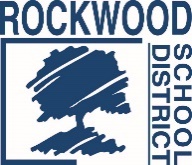 Date: March 5, 2019Rockwood School District -  RFITECH2019 - Request for Information – Student ChromebooksQuestion: Can the requested information be sent via email? Response: Yes, an email submission is acceptable.Question: Will the district be buying Chromebook covers?Response: No, the district does not have any current plans to purchase Chromebook covers.